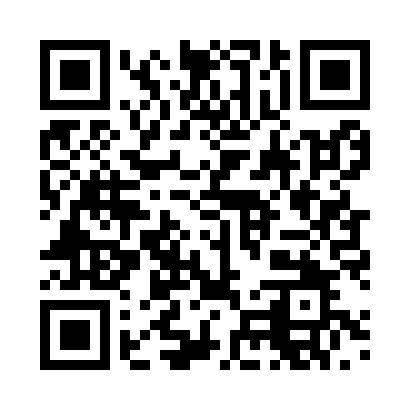 Prayer times for Achum, GermanyWed 1 May 2024 - Fri 31 May 2024High Latitude Method: Angle Based RulePrayer Calculation Method: Muslim World LeagueAsar Calculation Method: ShafiPrayer times provided by https://www.salahtimes.comDateDayFajrSunriseDhuhrAsrMaghribIsha1Wed3:165:521:215:248:5011:142Thu3:125:501:215:258:5211:183Fri3:085:481:215:268:5311:214Sat3:075:471:205:278:5511:255Sun3:065:451:205:278:5711:266Mon3:065:431:205:288:5811:277Tue3:055:411:205:299:0011:288Wed3:045:391:205:299:0211:289Thu3:035:381:205:309:0311:2910Fri3:035:361:205:319:0511:3011Sat3:025:341:205:319:0711:3012Sun3:015:331:205:329:0811:3113Mon3:015:311:205:329:1011:3214Tue3:005:291:205:339:1111:3315Wed2:595:281:205:349:1311:3316Thu2:595:261:205:349:1511:3417Fri2:585:251:205:359:1611:3518Sat2:585:231:205:359:1811:3519Sun2:575:221:205:369:1911:3620Mon2:575:211:205:379:2011:3721Tue2:565:191:205:379:2211:3722Wed2:565:181:205:389:2311:3823Thu2:555:171:205:389:2511:3824Fri2:555:161:215:399:2611:3925Sat2:545:151:215:399:2711:4026Sun2:545:131:215:409:2911:4027Mon2:545:121:215:409:3011:4128Tue2:535:111:215:419:3111:4229Wed2:535:101:215:429:3211:4230Thu2:535:091:215:429:3411:4331Fri2:525:091:215:439:3511:43